"Post Tenebras Lux"1 Peter 2:1-17     Overview           Light is one of the most fascinating aspects of God’s creation.  It is as common   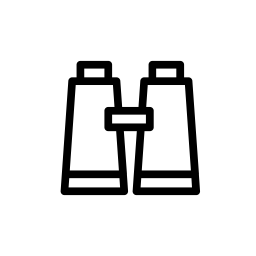       as the air we breathe and yet complicated enough to require electromagnetism,              quantum mechanics and the theory of relativity to explain it.      Light from stars tells us about the universe.  Light from the sun warms our planet.        Light allows us to see the world around us (in color).  Light allows plants to create       chemical energy.  Light can cut (like a laser) or transmit data (think fibre-optics). And those are just the physical properties.  In Scripture, light also can refer to spiritual enlightenment and salvation.  Jesus is “the Light of the world”.  And what’s more, by His grace and power we now get to inhabit the Kingdom of Light!   Getting Started	 Let there be light!!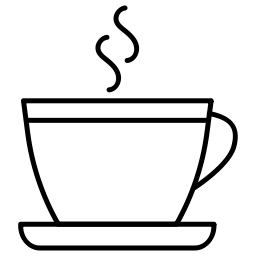 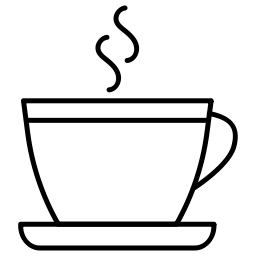 1.   Describe a time when you were afraid of the dark. 	2.   What is your favorite color?  NB:  You can pick different favorite colors for 			different things (e.g. paint color for a room, color of a flower, color you like 			to wear, etc.). 3.   What inspires you the most.... sunlight, moonlight, or starlight?      The Text 		Therefore, rid yourselves of all malice and all deceit, hypocrisy, envy, and slander 	 every kind. 2 Like newborn babies, crave pure spiritual milk, so that by it you may 	grow up in your salvation, 3 now that you have tasted that the Lord is good. 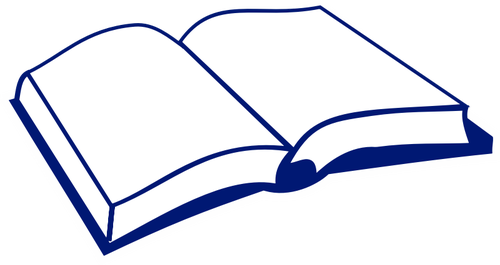 4 As you come to him, the living Stone—rejected by humans but chosen by God 		and precious to him—5 you also, like living stones, are being built into a spiritual 				house c to be a holy priesthood, offering spiritual sacrifices acceptable to God through Jesus Christ. 6 For in Scripture it says: “See, I lay a stone in Zion, a chosen and precious cornerstone, and the one who trusts in him will never be put to shame.” g 7 Now to you who believe, this stone is precious. But to those who do not believe, “The stone the builders rejected has become the cornerstone,” j 8 and, “A stone that causes people to stumble and a rock that makes them fall.” k They stumble because they disobey the message—which is also what they were destined for. 9 But you are a chosen people, a royal priesthood, a holy nation, God’s special possession, that you may declare the praises of him who called you out of darkness into his wonderful light. 10 Once you were not a people, but now you are the people of God; once you had not received mercy, but now you have received mercy. 11 Dear friends, I urge you, as foreigners and exiles, to abstain from sinful desires, which wage war against your soul. 12 Live such good lives among the pagans that, though they accuse you of doing wrong, they may see your good deeds and glorify God on the day he visits us. 13 Submit yourselves for the Lord’s sake to every human authority: whether to the emperor, as the supreme authority, 14 or to governors, who are sent by him to punish those who do wrong and to commend those who do right. 15 For it is God’s will that by doing good you should silence the ignorant talk of foolish people. 16 Live as free people, but do not use your freedom as a cover-up for evil; live as God’s slaves. 17 Show proper respect to everyone, love the family of believers, fear God, honor the emperor.											   1 Peter 2:1-17  (NIV) The Video (optional)     “Post Tenebras Lux” – 1 Peter 2:1-17 - by Kyle Corbin, Nov. 22/20 								(view at www.immanuelonline.ca)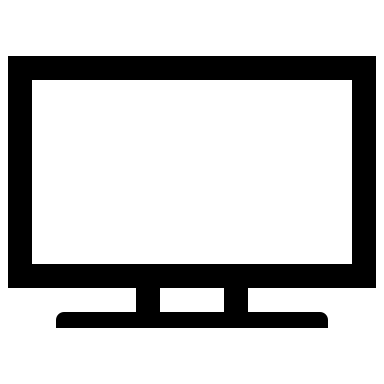 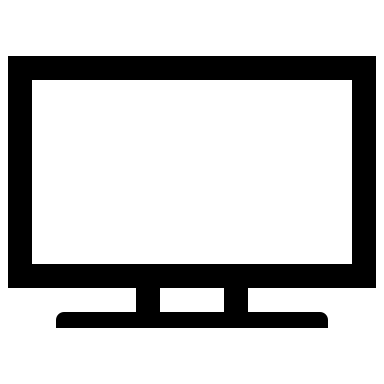 			NOTES:________________________________________________________			_______________________________________________________________			_______________________________________________________________			_______________________________________________________________			_______________________________________________________________			_______________________________________________________________ Understanding	1.  In this passage, Peter outlines several things that we are to do in order to live 			in the light.  Which of these do you see in verses 1 and 11?  In what sense 		are we “foreigners and exiles” (verse 11)?  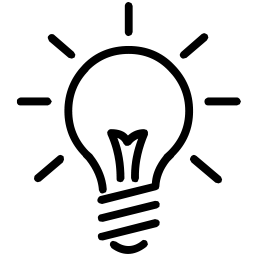 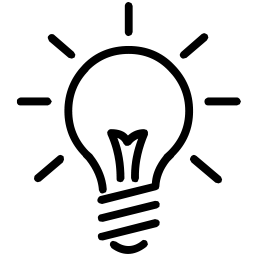 	2.  What practice is encouraged in verse 2?  If, as believers, we are saved, how 			do we “grow up” in our salvation (see also Eph. 4:11-16, 1 Thess. 3:12, 					Hebrews 6:1, 2 Peter 3:18).			3.  List all the ways that the people of God are described in verses 4-10.  What 					specific things are God’s people called to do according to this instruction?			4.  How does Peter direct us to act towards those who are may be opposed to us 				(and our message) (see verses 12,17)?  How will such people glorify God 					when God visits (and when is that going to happen)? 			5.  What should our conduct be like towards those in authority (verse 13-16)?  					What are the different human authorities in our lives?  What is the 						intended effect of our behavior on such authorities?			6.  In verse 17, Peter gives instructions for the way we are to treat various people 				in our lives (and God).  How are these instructions the same?  How are 					they different (and why)?  Applying		1. What strategies can we employ to fight against the desires that wage war 				against us?  How do you push back against the darkness?  Consider 				James 4:1-10 and Romans 7:21-25.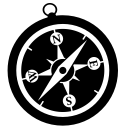 			2.  Give an example of “pure spiritual milk” (verse 2).  How can you develop a 					craving for it?  How have you tasted (i.e. experienced) that the Lord is 					good?			3.  Which of the characteristics of God’s people listed in verses 4-10 is the most 					meaningful to you right now?  Explain.			4.  What kind of works do you think God uses to prompt our opponents to glorify 					God (verse 12)?  Have you ever seen an instance of this happening?  			5.  What do you think is the prevailing attitude of our society towards those in 					authority?  Why do you think this prevailing attitude exists?  Do you think 					believers in general are any different?  			6.  Should our motives for submitting to authority be the same or different from 					society (NB: recall verse 13)?			7.  Should we always submit and obey what our human institutions tell us to do?  					When is it OK to not submit (if ever)?  (Review Matthew 5:38-48, Acts 					5:27-32).				BONUS QUESTION:  Given what you have seen in this study, would you 						say it’s OK right now to refuse to wear a mask (or to gather in large 						social 	gatherings) in opposition to the instructions given by 							authorities?  How should we treat those we disagree with on this 						issue (and other issues)?  Explain.			8.  In the light of what Peter has instructed in this passage, what step(s) will you 					take in the next 40 days to seek more of God’s light or to shine some of 					God’s light into someone else’s darkness? Memory Verse(s)		9 But you are a chosen people, a royal priesthood, a holy nation, God’s 			special possession, that you may declare the praises of him who called you 		out of darkness into his wonderful light.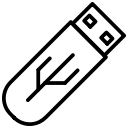 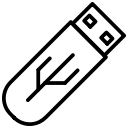 									1 Peter 2:9 (NIV)Extra Resources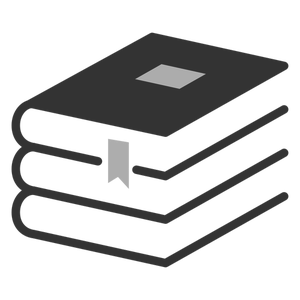 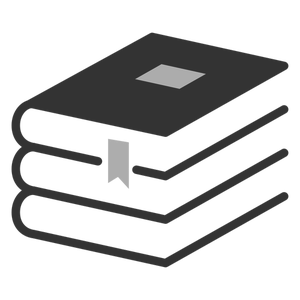 “Post Tenebras Lux” – 1 Peter 2:1-17 - by Kyle Corbin, Nov. 22/20 (view at www.immanuelonline.ca).  How can we be used to bring light into this dark world?  Pastor Kyle explains how in this sermon. “Know Who You Are Not” – by Marshall Segal (article on Dec. 12, 2018 at www.desiringgod.org).  Segal takes a look at 1 Peter 2:9-10, showing us what we are not (so we can understand what we are) in Christ.“The Ministry of Presence” – (devotional from Tabletalk magazine, found at www.ligonier.org).  A short devotional reminding us that sometimes being a light simply mean faithfully being there when people need us.